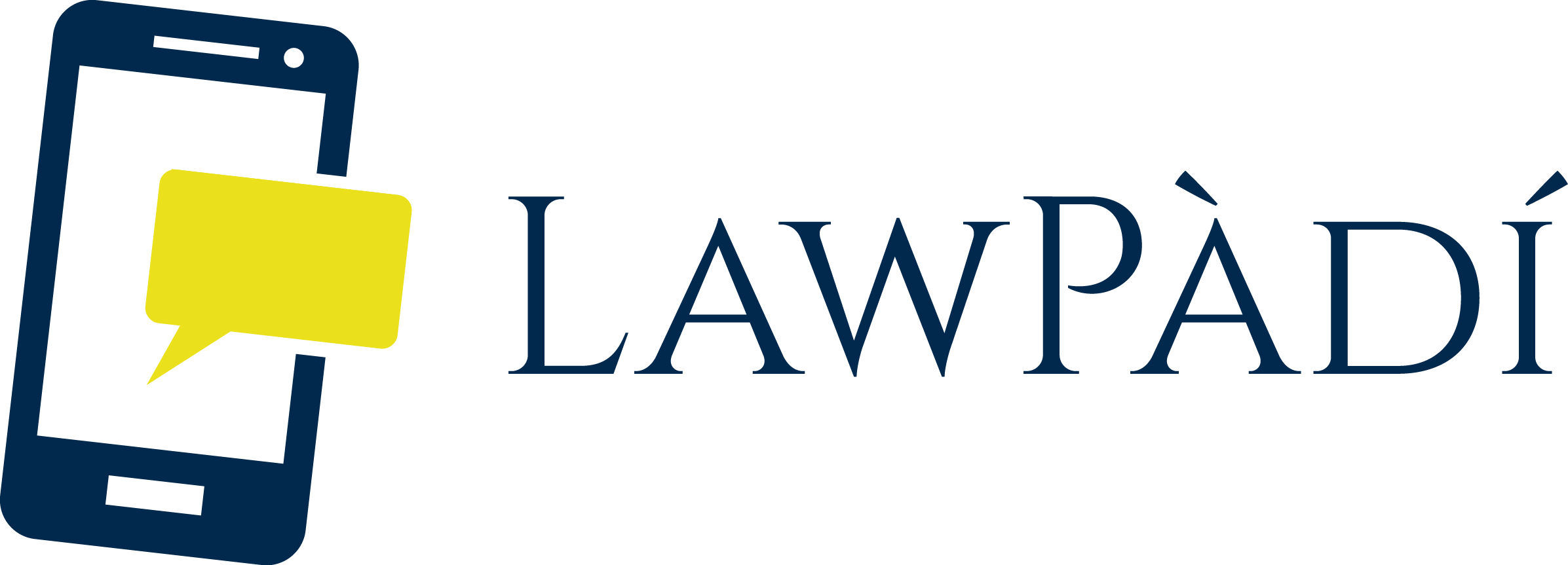 FREEDOM OF INFORMATION REQUEST TEMPLATEDISCLAIMERLawPàdí is not a law firm. The information contained in this document is general legal information and should not be construed as legal advice to be applied to any specific factual situation. The use of this document template does not create or constitute an attorney-client relationship between the user of this template and LawPàdí, its employees or any other person associated with LawPàdí. You should not rely upon the information contained herein without first consulting an attorney with respect to your specific situation. This template is provided "As-Is," without warranty or condition of any kind whatsoever. LawPàdí does not warrant the template's quality, accuracy, timeliness, completeness, merchantability or fitness for use or purpose.  LawPàdí, its agents and officers, shall not be liable for any damages whatsoever (including compensatory, special, direct, incidental, indirect, consequential, punitive or any other damages) arising out of the use or the inability to use this template.INSTRUCTIONS FOR COMPLETING THE DOCUMENT Read the disclaimer on the front page of the Non-Disclosure Agreement Tool Kit in full. You will need to edit this template before use. We have provided guidance notes to help you understand the document and assist you in using it. DELETE ALL BRACKETS AND HIGHLIGHTS after editing.Review the template to make sure you are comfortable with it, and that these are appropriate for your needs. You may be able to get free legal guidance using our public Q&A system, available at: www.lawpadi.com/questions This toolkit is created by www.lawpadi.com and is licensed under the Creative Commons Attribution 4.0 International License. To view a copy of this license, visit http://creativecommons.org/licenses/by/4.0/ Your NameYour AddressYour Phone NumberName of Public Institution/AgencyAddress of Public Institution/AgencyDateDear Sir or Madam:REQUEST FOR INFORMATION UNDER THE FREEDOM OF INFORMATION ACT 2011The above matter refers.By virtue of the provisions of the Freedom of Information Act 2011 (the Act), I am hereby requesting that you provide me with the following information:List what information you needI understand that under the Act I am entitled to a response within 7 working days of your receipt of this request, and I look forward to receiving this information within the permitted timeframe. I am willing to pay for any fees, which are incurred as a result of complying with this request, but I remind you of the provision of Section 8 of the Act, which clearly states that fees ‘…shall be limited to standard charges for document duplication and Fees transcription where necessary’If upon review of my request, the decision is taken to transfer the request to another agency, I request that you provide me with written notice of this in the manner as prescribed by the Act, and within the prescribed timeframe.If my request is denied in whole or in part, I request that you justify such denial or any and all deletions by reference to specific exemptions of the Act. I reserve the right to appeal your decision as guaranteed by the Act, and remind you of the provisions of the Act which state that any request not actioned within the prescribed timeframe will be deemed as a denial of the request, and any wrongful denial of request makes the defaulting officer and/or institution liable to a fine of N500,000 (Five hundred thousand naira). If you require any clarification, I expect you to contact me. Please acknowledge receipt of this request, and I look forward to receiving the information in the near future.Yours faithfully[Insert Your Name]